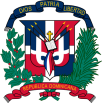 “CONTRATACIONES DE SERVICIOS DE GRABACIONES, QUE SERÁN DIFUNDIDOS EN LA JURAMENTACIÓN E INSTALACIONES DE LAS MESAS LOCALES DE SEGURIDAD, CIUDADANÍA Y GÉNERO DE 15 PROVINCIAS Y MUNICIPIOS”nombre del oferente:        ………………nombre y apellido…………………………………… en calidad de ……………………………………………….., debidamente autorizado para actuar en nombre y representación de (poner aquí nombre del Oferente y sello de la compañía, si procede)Firma ___________________________________Item No.Descripción del Bien, Servicio u ObraUnidad de medidaCantidadPrecio UnitarioITBISPrecio Unitario Final1CONTRATACION DE 15 SERVICIO DE GRABACIONESESPECIFICACIONES:Grabación de Imágenes Terrestres con Cámara Digital. (diez (10) tomas diferentes).Grabación de Imágenes con Drone de los Diferentes Municipios. (diez (10) tomas diferentes).Producción de Video.Difusión de Video en las redes con alcance mínimo de un millón. Distribución en los Medios Nacionales. Video Sport reportaje anunciando la instalación de las mesas en los diferentes Municipios. Video Reportaje de las riquezas culturales y materiales de cada uno de los Municipios, donde será instalada la Mesa Local de Seguridad, Ciudadanía y Género.UNIDAD15VALOR  TOTAL DE LA OFERTA: ………………………………………..……… RD$Valor total de la oferta en letras:……………………………………………………………………………………………………………………………………VALOR  TOTAL DE LA OFERTA: ………………………………………..……… RD$Valor total de la oferta en letras:……………………………………………………………………………………………………………………………………VALOR  TOTAL DE LA OFERTA: ………………………………………..……… RD$Valor total de la oferta en letras:……………………………………………………………………………………………………………………………………VALOR  TOTAL DE LA OFERTA: ………………………………………..……… RD$Valor total de la oferta en letras:……………………………………………………………………………………………………………………………………VALOR  TOTAL DE LA OFERTA: ………………………………………..……… RD$Valor total de la oferta en letras:……………………………………………………………………………………………………………………………………VALOR  TOTAL DE LA OFERTA: ………………………………………..……… RD$Valor total de la oferta en letras:……………………………………………………………………………………………………………………………………VALOR  TOTAL DE LA OFERTA: ………………………………………..……… RD$Valor total de la oferta en letras:……………………………………………………………………………………………………………………………………